NursingNAME___________________________________________________Minor:				 (9-10 elective credits)Check off what you have taken:	1st Year Requirements								              General Education:2nd Year RequirementsMake sure you have at least 15 credits (5 courses min).To complete a full schedule fill in with:General Education Courses (Directions or Connections)Minor coursesOther courses of interestPLEASE MAKE SURE YOU HAVE READ THE NURSING SECTION OF THE CATELOG: https://campus.plymouth.edu/registrar/wp-content/uploads/sites/145/2017/10/PSU-Academic-Catolog-18-19.pdf DRAFT SCHEDULE WORKSHEETPIN#________________________________	Registration Date: 	______at 9:00AM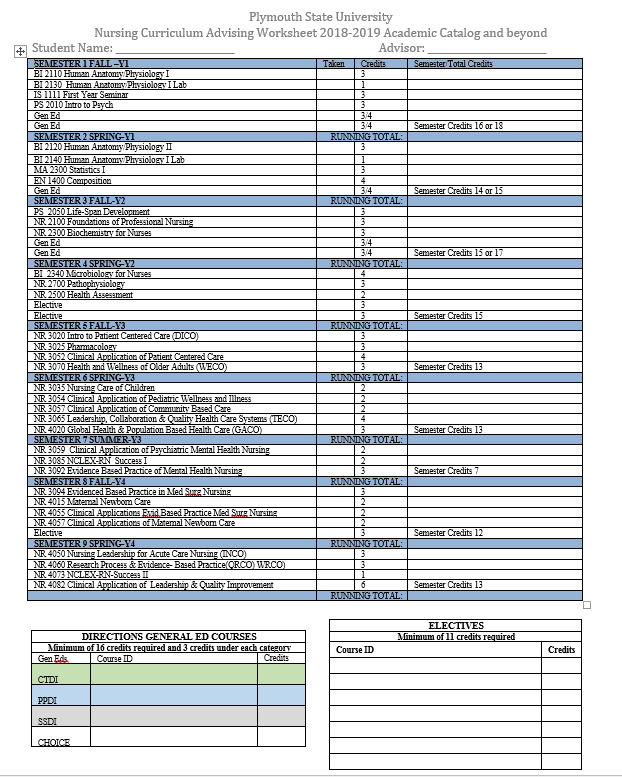 1ST Year Experience CoursesRequired1ST Year Experience CoursesRequiredYear 1Major Required CoursesYear 1Major Required CoursesEN1400CompositionBI2110Anatomy & Physiology IMA2300Statistics IBI2130Anatomy & Physiology I LabIS1115Tackling a Wicked ProblemBI2120Anatomy & Physiology IIBI2140Anatomy & Physiology II LabPS2010Introduction to General Psychology AttributeCreative Thought DirectionPast & Present DirectionSelf & Society Direction1-2 Additional Directions courses, totaling 16 DI creditsFall Year 2Major Required CoursesFall Semester is bolded belowFall Year 2Major Required CoursesFall Semester is bolded belowFall Year 2Major Required CoursesFall Semester is bolded belowFALLPS2050Lifespan Devel. PsychologyFALLNR2100Found. Prof. NursingFALLNR2300Biochemistry for NursesSPRINGNR2500Health Assessment SPRINGNR2700Pathophysiology SPRINGBI2340Microbiology for Nurses Course #GenEdTITLECr.CRNDaysTimes12345